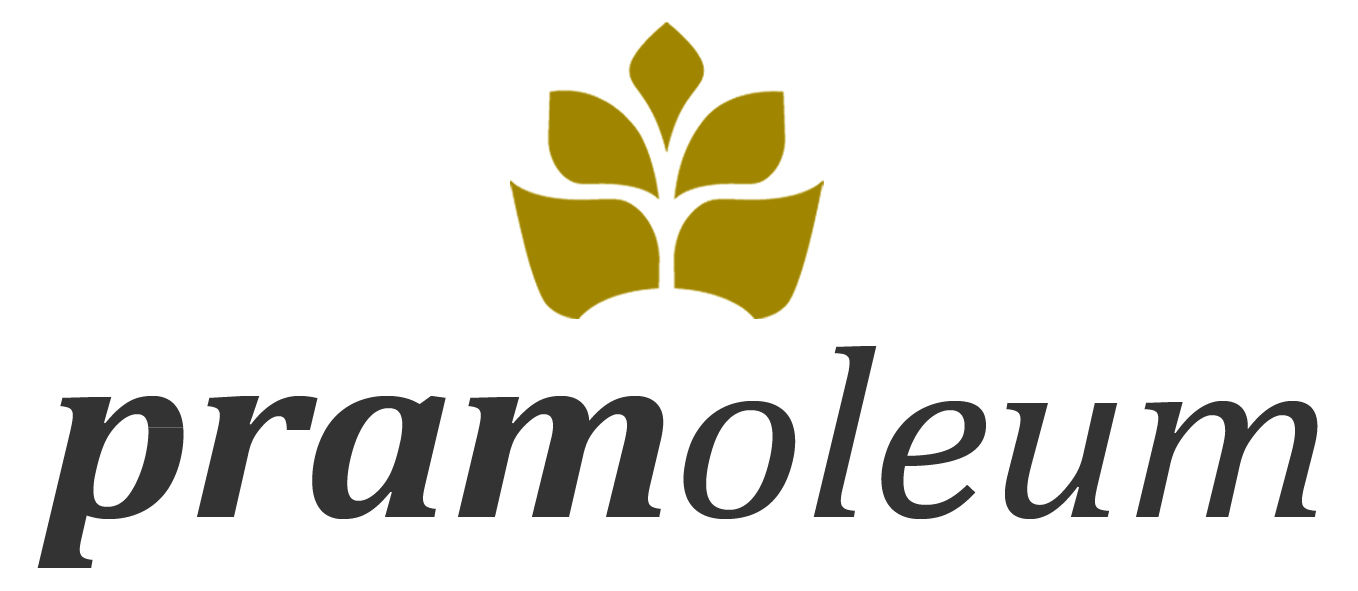 Informationsschreiben BIO-ÖlkürbisPramoleum startete 2010 mit dem Anbau von Kürbiskernen in der Region Pramtal, Innvierte. Die Fläche hat sich in den letzten Jahren vervielfacht und im Jahr 2016 wollen wir aus Überzeugung mit Biokürbiskernen die Felder erweitern. pramoleum bietet: Gemeinsamer Bio-SaatguteinkaufInfrastruktur und Maschinen vom Anbau bis zur Ernte sowie zur Aufbereitung (waschen, trocknen, reinigen) der KürbiskerneRisikolose Produktion durch MindestpreiszusageKostenlose AnbauberatungService bei der Warenanlieferung ohne StehzeitenAuszahlung des Ertrages noch im Dezember des ErntejahresErfahrung in der Produktion und Vermarktung von KürbiskernenLohnernte und Aufbereitung auf Anfrage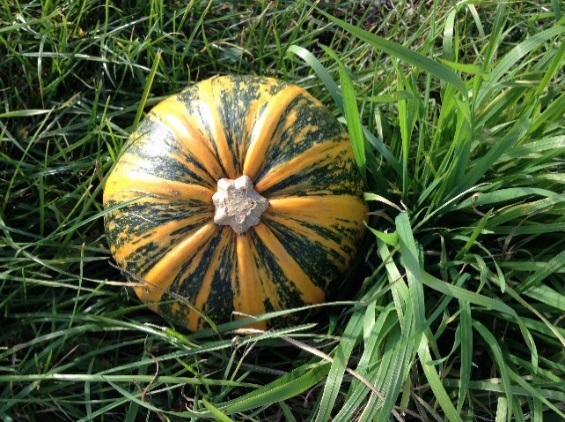 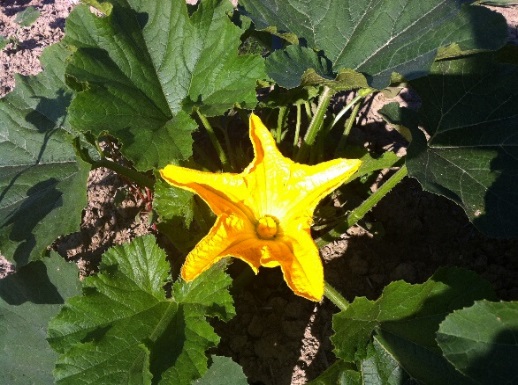 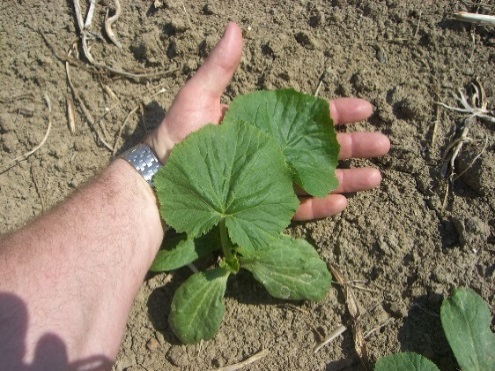 Es ist unser Ziel, die Ölkürbis-Anbaufläche auszuweiten. Die aktuelle Marktlage spricht dafür, dem Trend zu folgen! Gerne stehen wir für Auskünfte zur Verfügung!Interessierte Kollegen melden sich bitte im pramoleum Büro
 bei DI Monika Deschberger 
Tel. 07766/411 24-13. oder 0676/840 27 11 01info@pramoleum.at 